Základní škola a mateřská škola Úsobrno pořádá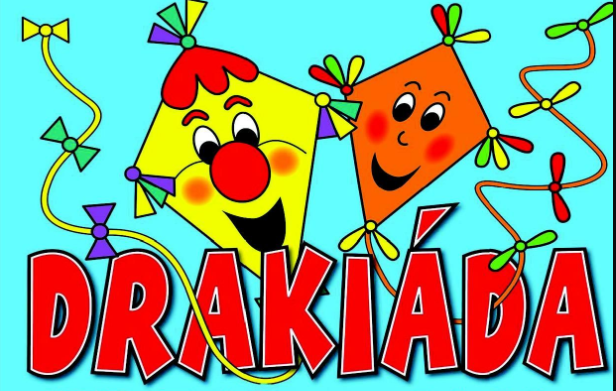 KDY? V sobotu 16. 10. 2021 od 14:00 hodinKDE?  Na louce kousek od školy(Sraz na školním hřišti)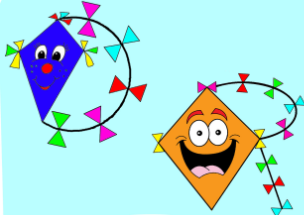           Program: Krocení divoký draků                                                           Opékání párků                                 Drobné dárečky                                 Výstavka draků od našich žákůV případě nepříznivého počasí bude drakiáda přesunuta.